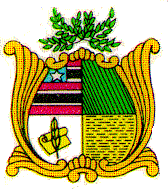 ESTADO DO MARANHÃOAssembleia LegislativaGAB.  DO DEP. HÉLIO SOARESREQUERIMENTO Nº                                                                     Autoria: Dep. Hélio SoaresSenhor Presidente,              Nos termos do Regimento Interno desta Augusta Casa Legislativa, Requeiro a Vossa Excelência, que depois de ouvido o Plenário, seja encaminhado mensagem de solidariedade e congratulações ao Vereador Neto Soares, do Município de Turiaçu, vítima de uma abordagem policial abusiva em companhia de mais dois amigos, na Agência do Banco do Brasil, na cidade de Santa Helena, conforme comunicado da Câmara Municipal de Turiaçu, cópia em anexo.              Que o presente Requerimento seja encaminhado à Câmara Municipal de Turiaçu, Rua Dr. Paulo Ramos, 143 – Centro_E-mail: camaramunicipal/1870@hotmail.comAssembleia Legislativa do Maranhão, Plenário Deputado “Nagib Haickel”, Palácio “Manoel Bequimão”, em São Luís, 07 de dezembro de 2021HÉLIO SOARESDEP. ESTADUAL – PL